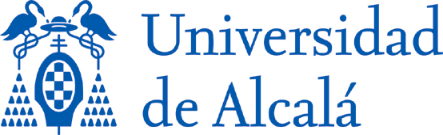                               AF - DATOS DEL SOLICITANTEDATOS RELATIVOS A LAS MUESTRASTodos los campos indicados con un (*) son obligatorios. Los nombres de las muestras no pueden contener más de 6 dígitos/letras.Se debe rellenar una fila para cada muestra.Para mayor nº de muestras se podrán añadir tantas filas como sea necesario. Observaciones:Código(Rellenar por el Centro)POSICIÓNMUESTRA*MARCAJE *TAMAÑOS*(rango esperado)OBSERVACIONESA01B01C01D01E01F01G01H01A02B02C02D02E02F02G02H02A03B03C03D03E03F03G03H03A04B04C04D04E04F04G04H04A05B05C05D05E05F05G05H05A06B06C06D06E06F06G06H06A07B07C07D07E07F07G07H07A08B08C08D08E08F08G08H08A09B09C09D09E09F09G09H09A10B10C10D10E10F10G10H10A11B11C11D11E11F11G11H11A12B12C12D12E12F12G12H12Valoración del trabajo